SEQUÊNCIA DIDÁTICA – AULA 09 - ARTE /19 /04/ A 23 /04/2021	ATIVIDADE: AUTORRETRATO CONTEÚDO:  AUTORRETRATO O autorretrato é o desenho que o artista faz de si mesmo. No autorretrato o artista expressa suas diversas emoções. Você sabia? a expressão facial é a forma mais básica e mais comum de expressar as emoções, o rosto humano é capaz de gerar cerca de 20.000 expressões diferentes. Juntamente com o olhar a expressão facial é o meio mais rico e importante para expressarmos o nosso estado de ânimo e as nossas emoções.É através da expressão facial que podemos perceber o que as pessoas estão sentindo: alegria, tristeza, raiva, medo, carinho, vergonha, espanto, insegurança, etc.Exemplo:  Autorretrato do artista Vincent Van Gogh             ]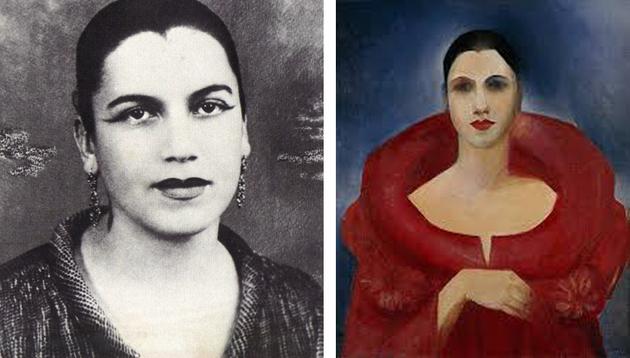 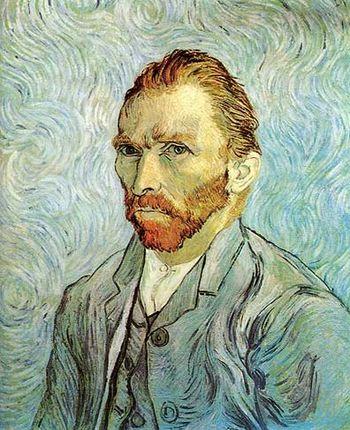 ATIVIDADE PRÁTICA 01:  Realize o seu autorretrato expressando o que está sentindo no momento (exemplo alegria, tristeza, medo, etc). Não se esqueça de algumas dicas importantes:Utilize um espelho ou uma foto para saber bem certo quais são suas características. O nosso rosto não possui forma circular        e sim oval Utilize se possível uma folha de papel a4 e ocupe todo o espaço da folha para o desenho.ATIVIDADE PRÁTICA 02:  VAMOS FAZER PARTE DESTE PROJETO “VAMOS CUIDAR DE QUEM CUIDA DE NÓS”? VOCÊ DEVERÁ FAZER UM CARTÃO COM UMA MENSAGEM PARA OS TRABALHADORES DA SAÚDE E TRAZER NA ESCOLA ATÉ SEGUNDA FEIRA DIA 26/04. Escola Municipal de Educação Básica Augustinho Marcon.Catanduvas, abril de 2021.Diretora: Tatiana Bittencourt Menegat. Assessora Técnica Pedagógica: Maristela Apª. Borella Baraúna.Assessora Técnica Administrativa: Margarete Petter Dutra.Professora: MARLI MONTEIRO DE FREITAS Aluno (a): _____________________________________________Disciplina: Arte.Turma:  4ºano.